                                    Cuestionario de Familias en Transición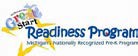 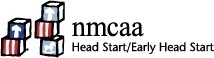 Nombre del Nino(a)___________________________     Fecha de nacimiento del Nino(a) ______________ Condado de residencia ______________________     Fecha del Cuestionario ____________Donde se quedan usted y su familia? Escoge una opción___  Compartiendo hogar con otro miembro familiar o amigo  (doblarse) por perdida de casa,           sufrimientos económicos, o razón similar. ___  Viviendo en motel, hotel,  in a motel, hotel, parque de casas rodantes, o terreno de camping.___  Permaneciendo en Refugio de emergencia o refugio transito (ex. Goodwill Inn, Women’s Res Ctr).___  Viviendo en un vehículo, parque público ,espacio publico ,Edificio abandonado, o otro Lugar no          designado o usado Como Lugar or other place not designed for or normalmente utilizada como          una lugar regular de dormir humano___  Viviendo en Lugar deficiente sin agua corriendo, electricidad, o calentamiento (no ventanas,          atestado de gente, durmiendo en Lugar común de la casa - sala, comedor, sótano, etc.___  Soy un padre menor de edad que no vive con un padre o guardián legal.___  Ninguna de las anteriores/otra opción:_______________________________________________2.   Responda todas las preguntas a continuación. ¿Dónde vivías antes de esto?____________________________________________________ ¿Qué te impulsó a mudarte?________________________________________________________ ¿Cuánto tiempo planeas quedarte donde estás ahora? ______________________________________ ¿Podría su amigo/pariente pedirle que se vaya?____________________________________________¿Adónde irías si te pidieran que te fueras?_________________________________________El abajo firmante certifica que la información proporcionada anteriormente es precisa.Disclosure with Parental Consent must be attached and sent to the Homeless Liaison.12/2022 HSPPS 1302.12(i)(3), GSRP:Recruitment and EnrollmentP:\Head Start Files\UNIVERSAL\RECRUIT\Families in Transition Questionnaire SpanishParent/Guardian SignaturePrinted NameDatePhone #Staff Person SignaturePrinted NameDatePhone #